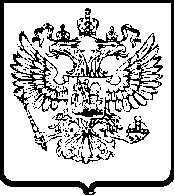 УПРАВЛЕНИЕ ФЕДЕРАЛЬНОЙ АНТИМОНОПОЛЬНОЙ СЛУЖБЫПО ВОЛГОГРАДСКОЙ ОБЛАСТИПРОТОКОЛзаседания Общественно-консультативного совета02.04.2015                                                                                                                          № 01-05/21-15ПОВЕСТКА:1. Федеральный закон о контрактной системе глазами поставщиков, подрядчиков, исполнителей. Теория и практика (докладчик - начальник отдела контроля соблюдения законодательства о контрактной системе Волгоградского УФАС России Литвинов Р.А.).2. Аналитический обзор участия субъектов малого предпринимательства в закупках г. Волжского. Сравнительный анализ 2013 и 2014 годов (докладчик - заместитель начальника управления экономики администрации городского округа - город Волжский Волгоградской области Сергеева Е.Н.).РЕШИЛИ: Принять к сведению информацию по докладам.Рекомендовать общественным организациям и объединениям юридических лиц, представители которых входят в состав Общественно-консультативного совета при Волгоградском УФАС, активнее пользоваться правом осуществления общественного контроля за соблюдением законодательства Российской Федерации о контрактной системе в сфере закупок, предоставленным им статьей 102 Закона о контрактной системе, а именно: 1) подготавливать предложения по совершенствованию законодательства Российской Федерации о контрактной системе в сфере закупок;2) направлять заказчикам запросы о предоставлении информации об осуществлении закупок и о ходе исполнения контрактов;3) осуществлять независимый мониторинг закупок и оценку эффективности закупок, в том числе оценку осуществления закупок и результатов исполнения контрактов в части их соответствия требованиям настоящего Федерального закона;4) обращаться от своего имени в государственные органы и муниципальные органы с заявлением о проведении мероприятий по контролю в соответствии с настоящим Федеральным законом;5) обращаться от своего имени в правоохранительные органы в случаях выявления в действиях (бездействии) заказчика, уполномоченного органа, уполномоченного учреждения, специализированной организации, комиссий по осуществлению закупок и их членов, должностных лиц контрактной службы, контрактных управляющих признаков состава преступления;6) обращаться в суд в защиту нарушенных или оспариваемых прав и законных интересов группы лиц в соответствии с законодательством Российской Федерации.Председатель Общественно-консультативного совета при Волгоградском УФАС России П.И. Мироненко  Председательствовал:Руководитель Управления Федеральной антимонопольной службы по Волгоградской областиМироненко Павел ИвановичПрисутствовали: Члены ОКС:Президент Волгоградской Торгово-промышленной палатыПрезидент Волжской Торгово-промышленной палатыТкаченко Вадим ЕвгеньевичГлухов Владимир НиколаевичПредседатель правления областной общественной организации «Волгоградский Центр защиты и развития бизнеса «Дело»Заместитель начальника отдела контроля органов власти Волгоградского УФАС РоссииПресс-секретарь Волгоградского УФАС России,ответственный секретарь СоветаШибченко Татьяна ВикторовнаЯчменева Ольга ИвановнаШкаруппа Полина АлександровнаПриглашенные:Глава г.о. - город ВолжскийВолгоградской областиЗаместитель начальника управления экономики администрации г.о. - город Волжский Волгоградской области И.о. начальника контрольно-ревизионного отдела управления финансов администрации г.о. - город Волжский Волгоградской областиЗаместитель Председателя Совета Волгоградского областного отделения Общероссийской общественной организации малого и среднего предпринимательства «Опора России»Председатель комитета государственного заказа Волгоградского областного отделения Общероссийской общественной организации малого и среднего предпринимательства «Опора России»Директор информационно-аналитического центра Волгоградской Торгово-промышленной палатыПредставители предпринимательского сообществаВоронин Игорь НиколаевичСергеева Елена НиколаевнаБогатырева Оксана ВасильевнаУстинова Ольга ВладиславовнаЛунев Дмитрий ВладимировичПурясева Анна ВладимировнаООО «БКС Лайт», ООО «Инженеры информации»,ООО «Невод», ООО «Волгабас», ООО УК «Вега», ООО «Спектр СБ», ООО "Мастерская Криво Н.М", ООО «Синергия»;ИП Якушева О.Н.ВНТК (филиал) ВолгГТУ